VOCAL STRATEGY “I don’t sing because I’m happy. I’m happy because I sing” – William James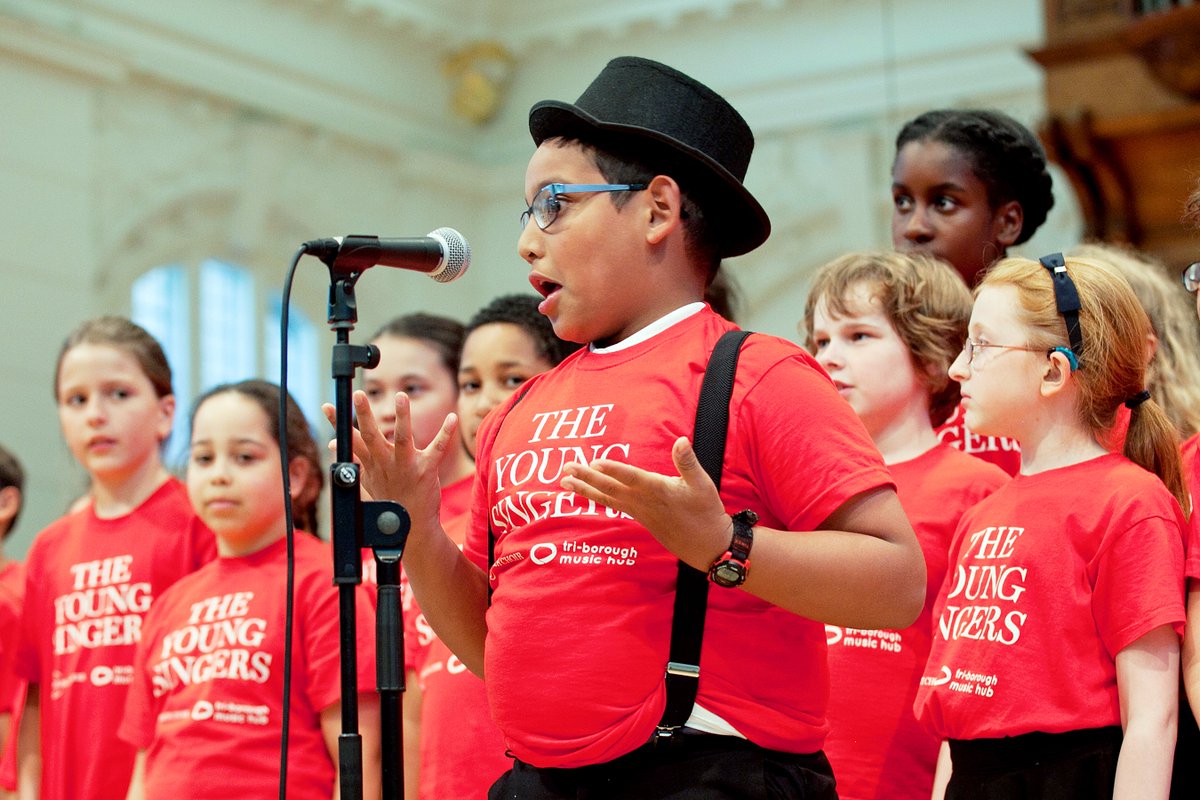 THE VISIONSinging is a unique form of self-expression accessible to all. It promotes self-esteem and emotional well-being, and is a fundamental means of communication. Singing together builds a sense of community, and it is evident in most cultures, celebrations and key moments of life. It is an important part of early learning and development, and is the natural starting point for music-making. “Our vision is to enable children from all backgrounds and every part of England to have the opportunity to make music with others; to learn to sing; and to have the opportunity to progress to the next level of excellence.” The Importance of Music – a National Music Plan for Education (2011), Department for EducationOUR AIMSTo raise the standards and the profile of singing within all schools and the local community, supporting the promotion and development of high quality singing across the three boroughsTo raise awareness of the importance and benefits of singingTo provide school-based staff with the skills to teach and develop high quality singing in their schools and to support schools in writing their own singing strategiesTo provide opportunities to share effective practiceTo reflect the diverse community represented in the Tri-BoroughTo support schools in achieving arts awards To provide access and inclusion for all children, including disengaged or vulnerable young people, Looked After children and those with Special Education Needs or DisabilitesTo provide a comprehensive vocal and conducting CPD training programmeTo provide in-school support where necessary to improve or enhance existing provisionTo provide identifiable and clear progression routes for singing through in-school provision and ensemblesTo identify three areas of special focus within the Vocal Strategy and to closely monitor progress in these areasFOCUS AREA 1: DEVELOPING SKILLS OF THE WORKFORCEProviding a comprehensive programme of vocal and conducting CPD to meet the needs of school staff, Hub tutors and partnersIncrease the confidence of both specialist and non-specialist music coordinators to deliver high quality singingProviding bespoke vocal resources to support singing assemblies, whole school singing the music curriculumGiving resource advice and guidance, signposting and networking opportunitiesAssisting schools in mapping a school/ departmental vocal plan, including whole staff INSET sessions, support with setting up staff choirsGiving advice and guidance to support schools in achieving accreditation and recognition for high standards reachedProviding opportunities to share effective practice with peer to peer observation, shadowing, coaching/mentoring, and network workshopsProviding training and opportunity for the use of sign language in singingDevelop mentoring schemes with primary and secondary student volunteers and RCM students, and provide training for emerging young vocal leaders and outreach leadersEncouraging pupil singing leaders in schoolsFOCUS AREA 2: PROGRESSION Developing children’s skills to allow them to progress from singing in-tune/in-time, to unison singing, then quality part-singing, in different languages and musical stylesOpportunities for children and young people to join a range of choirs with progressive pathways leading through – Little Singers (Y1-3), The Young Singers Y4-6), AKA Singers (Y7-13), Chamber Choir (Y7 – 13)Developing musical projects linked to Transition between key stagesFOCUS AREA 3: SINGING FOR ALLPromoting and maintaining a strong culture of singing in all our schools and educational settings: Nurseries and Foundation, Primary Schools, Secondary Schools, Special Schools, Hearing Impaired, Vision Impaired, and those with disabilities, Alternative Provision, Looked After Children, vulnerable and disengaged children and young peoplePromoting whole school singing such as playground singing using all staff and childrenStaff Choirs and Teachers’ Choirs	DELIVERY OF VOCAL PROVISION IN THE TRI-BOROUGH	In-school vocal tuition and choirs led by Music Hub vocal tutorsFirst Access/Whole Class instrumental programmes for schools incorporating singingTri-borough choirs:Little Singers (Y1-3), The Young Singers (Y4-6), Tri-borough Chamber Choir (Y7-13), AKA Singers (Y7-13)Large scale vocal projects and events for schools, including an annual sovereign performance event for each boroughProjects with Delivery Partners to enhance and support school provisionMusical learningDevelopment/improvement of the voice as an instrumentCreativityAural perception, communication and language skillsDevelopment of literacy skillsAural and visual memorySpatial reasoning and mathematical performance Intellectual developmentGeneral attainmentPersonalityEducational motivation and re-engagement for the disaffectedSocial cohesion and inclusionSocial behaviour and team workEmpathy and emotional intelligencePsychological well-beingPersonal development and self-beliefMusic and healthPhysical developmentStrategy devised by Sara Feldmann Brummer, Vocal Provision Manager, Tri-borough Music Hub, January 2017. Reviewed December 2017. Next review January 2019GUIDANCE FOR SCHOOLS TO DEVISE THEIR OWN SINGING STRATEGYSchools can find their own singing strategy priorities by answering the questions below:Is there whole school singing, how regularly, and what form does it take? Is there classroom singing time on a regular basis?Are there whole class instrumental programmes incorporating singing?Is there a before-school choir, a lunchtime choir or an after-school choir?Is there a boys’ choir?Does the school engage with vocal provision and CPD from the Tri-borough Music Hub and partners?Does the school signpost singers to the Tri-borough choirs?What does high quality singing provision look like?Singing in partsSinging in different languagesSinging a range of genres and stylesSinging with a sense of ensemble and able to follow a conductorCommunicating both musically and with emotional meaning and expressionSinging with an understanding of good posture and breath supportExcellent performance and presentation skillsDOES SINGING HAVE A PROGRESSION ROUTE IN SCHOOL?POSITIVE OUTCOMES FOR CHILDREN AND YOUNG PEOPLE FROM EFFECTIVE SINGING DELIVERY